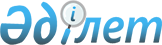 Батыс Қазақстан облыстық мәслихатының 2023 жылғы 14 желтоқсандағы № 8-1 "2024-2026 жылдарға арналған облыстық бюджет туралы" шешіміне өзгерістер енгізу туралыБатыс Қазақстан облыстық мәслихатының 2024 жылғы 16 ақпандағы № 10-1 шешімі
      Батыс Қазақстан облыстық мәслихаты ШЕШТІ:
      1. Батыс Қазақстан облыстық мәслихатының "2024-2026 жылдарға арналған облыстық бюджет туралы" 2023 жылғы 14 желтоқсандағы № 8-1 (Нормативтік құқықтық актілерді мемлекеттік тіркеу тізілімінде № 190 163 болып тіркелген) шешіміне мынадай өзгерістер енгізілсін:
      көрсетілген шешімнің 1-тармағы жаңа редакцияда жазылсын:
      "1. 2024-2026 жылдарға арналған облыстық бюджет 1, 2 және 3 қосымшаларға сәйкес, соның ішінде 2024 жылға келесі көлемдерде бекітілсін:
      1) кірістер – 405 203 772 мың теңге:
      салықтық түсімдер – 95 135 163 мың теңге;
      салықтық емес түсімдер – 1 231 063 мың теңге;
      негізгі капиталды сатудан түсетін түсімдер – 2 мың теңге; 
      трансферттер түсімдері – 308 837 544 мың теңге;
      2) шығындар – 419 711 580 мың теңге; 
      3) таза бюджеттік кредиттеу – 27 493 061 мың теңге:
      бюджеттік кредиттер – 38 669 481 мың теңге;
      бюджеттік кредиттерді өтеу –11 176 420 мың теңге;
      4) қаржы активтерімен операциялар бойынша сальдо – 1 999 290 теңге: 
      қаржы активтерін сатып алу – 1 999 290 теңге;
      мемлекеттің қаржы активтерін сатудан түсетін түсімдер – 0 теңге;
      5) бюджет тапшылығы (профициті) – - 44 000 159 мың теңге:
      6) бюджет тапшылығын қаржыландыру (профицитін пайдалану) – 44 000 159 мың теңге:
      қарыздар түсімі – 33 230 697 мың теңге; 
      қарыздарды өтеу – 9 735 128 мың теңге; 
      бюджет қаражатының пайдаланылатын қалдықтары – 20 504 590 мың теңге.";
      көрсетілген шешімнің 10-тармағы жаңа редакцияда жазылсын:
      "10. 2024 жылға арналған облыстық бюджетте аудандық (облыстық маңызы бар қаланың) бюджеттерге облыстық бюджет қаражат есебінен бөлінетін нысаналы даму трансферттері және ағымдағы нысаналы трансферттер 32 527 122 мың теңге жалпы сомасында қарастырылғаны ескерілсін, соның ішінде:
      25 224 472 мың теңге – ағымдағы нысаналы трансферттер;
      7 302 650 мың теңге – нысаналы даму трансферттері.
      Аталған сомаларды аудандық (облыстық маңызы бар қаланың) бюджеттерге бөлу Батыс Қазақстан облыс әкімдігінің қаулысы негізінде жүзеге асырылады.";
      көрсетілген шешімнің 13-тармағы жаңа редакцияда жазылсын:
      "13. 2024 жылға арналған облыстың жергілікті атқарушы органдарының резерві 3 505 000 мың теңге мөлшерінде бекітілсін.";
      аталған шешімнің 1-қосымшасы осы шешімнің қосымшасына сәйкес жаңа редакцияда жазылсын.
      2. Осы шешім 2024 жылдың 1 қаңтарынан бастап қолданысқа енгізіледі. 2024 жылға арналған облыстық бюджет
					© 2012. Қазақстан Республикасы Әділет министрлігінің «Қазақстан Республикасының Заңнама және құқықтық ақпарат институты» ШЖҚ РМК
				
      Облыстық мәслихат төрағасы

М.Мұқаев
2024 жылғы 16 ақпандағы
 Батыс Қазақстан облыстық
мәслихатының № 10-1
шешіміне қосымша2023 жылғы 14 желтоқсандағы
Батыс Қазақстан облыстық
мәслихатының №8-1 шешіміне
1-қосымша
Санаты
Санаты
Санаты
Санаты
Санаты
Сома, мың теңге
Сыныбы
Сыныбы
Сыныбы
Сыныбы
Сома, мың теңге
Кіші сыныбы
Кіші сыныбы
Кіші сыныбы
Сома, мың теңге
Атауы
Атауы
Сома, мың теңге
1
2
3
4
4
5
1) Кірістер
1) Кірістер
405 203 772
1
Салықтық түсімдер
Салықтық түсімдер
95 135 163 
01
Табыс салығы
Табыс салығы
50 303 352
1
Корпоративтік табыс салығы
Корпоративтік табыс салығы
9 916 811
2
Жеке табыс салығы
Жеке табыс салығы
40 386 541
03
Әлеуметтiк салық
Әлеуметтiк салық
44 806 865
1
Әлеуметтік салық
Әлеуметтік салық
44 806 865
05
Тауарларға, жұмыстарға және көрсетілетін қызметтерге салынатын iшкi салықтар
Тауарларға, жұмыстарға және көрсетілетін қызметтерге салынатын iшкi салықтар
24 946
3
Табиғи және басқа да ресурстарды пайдаланғаны үшiн түсетiн түсiмдер
Табиғи және басқа да ресурстарды пайдаланғаны үшiн түсетiн түсiмдер
24 944
4
Кәсiпкерлiк және кәсiби қызметтi жүргiзгенi үшiн алынатын алымдар
Кәсiпкерлiк және кәсiби қызметтi жүргiзгенi үшiн алынатын алымдар
2
2
Салықтық емес түсiмдер
Салықтық емес түсiмдер
1 231 063
01
Мемлекеттiк меншiктен түсетiн кiрiстер
Мемлекеттiк меншiктен түсетiн кiрiстер
1 231 059
1
Мемлекеттiк кәсiпорындардың таза кiрiсi бөлiгiнiң түсiмдерi
Мемлекеттiк кәсiпорындардың таза кiрiсi бөлiгiнiң түсiмдерi
2
4
Мемлекет меншігіндегі заңды тұлғалардағы қатысу үлесіне кірістер
Мемлекет меншігіндегі заңды тұлғалардағы қатысу үлесіне кірістер
2
5
Мемлекет меншігіндегі мүлікті жалға беруден түсетін кірістер
Мемлекет меншігіндегі мүлікті жалға беруден түсетін кірістер
2
7
Мемлекеттiк бюджеттен берiлген кредиттер бойынша сыйақылар
Мемлекеттiк бюджеттен берiлген кредиттер бойынша сыйақылар
1 231 053
06
Басқа да салықтық емес түсімдер
Басқа да салықтық емес түсімдер
4
1
Басқа да салықтық емес түсімдер
Басқа да салықтық емес түсімдер
4
3
Негізгі капиталды сатудан түсетін түсімдер
Негізгі капиталды сатудан түсетін түсімдер
2
01
Мемлекеттік мекемелерге бекітілген мемлекеттік мүлікті сату
Мемлекеттік мекемелерге бекітілген мемлекеттік мүлікті сату
2
1
Мемлекеттік мекемелерге бекітілген мемлекеттік мүлікті сату
Мемлекеттік мекемелерге бекітілген мемлекеттік мүлікті сату
2
4
Трансферттердің түсімдері
Трансферттердің түсімдері
308 837 544
01
Төмен тұрған мемлекеттiк басқару органдарынан трансферттер
Төмен тұрған мемлекеттiк басқару органдарынан трансферттер
863 424
2
Аудандық (облыстық маңызы бар қалалардың) бюджеттерден трансферттер
Аудандық (облыстық маңызы бар қалалардың) бюджеттерден трансферттер
863 424
02
Мемлекеттiк басқарудың жоғары тұрған органдарынан түсетiн трансферттер
Мемлекеттiк басқарудың жоғары тұрған органдарынан түсетiн трансферттер
307 974 120
1
Республикалық бюджеттен түсетiн трансферттер
Республикалық бюджеттен түсетiн трансферттер
307 974 120
Функционалдық топ
Функционалдық топ
Функционалдық топ
Функционалдық топ
Функционалдық топ
Сома, мың теңге
Кіші функция
Кіші функция
Кіші функция
Кіші функция
Сома, мың теңге
Бюджеттік бағдарламалардың әкімшісі
Бюджеттік бағдарламалардың әкімшісі
Бюджеттік бағдарламалардың әкімшісі
Сома, мың теңге
Бағдарлама
Бағдарлама
Сома, мың теңге
Атауы
Сома, мың теңге
1
2
3
4
5
6
2) Шығындар
419 711 580
01
Жалпы сипаттағы мемлекеттiк көрсетілетін қызметтер
5 045 779
1
Мемлекеттiк басқарудың жалпы функцияларын орындайтын өкiлдi, атқарушы және басқа органдар
3 830 610
110
Облыс мәслихатының аппараты
142 999
001
Облыс мәслихатының қызметін қамтамасыз ету жөніндегі қызметтер
136 999
003
Мемлекеттік органның күрделі шығыстары
6 000
120
Облыс әкімінің аппараты
3 130 186
001
Облыс әкімінің қызметін қамтамасыз ету жөніндегі қызметтер
2 552 289
004
Мемлекеттік органның күрделі шығыстары
31 500
009
Әкімдерді сайлауды қамтамасыз ету және өткізу
546 397
282
Облыстың тексеру комиссиясы
325 322
001
Облыстың тексеру комиссиясының қызметін қамтамасыз ету жөніндегі қызметтер 
318 437
003
Мемлекеттік органның күрделі шығыстары
6 885
752
Облыстың қоғамдық даму басқармасы
232 103
075
Облыс Қазақстан халқы Ассамблеясының қызметін қамтамасыз ету
232 103
2
Қаржылық қызмет
803 830
257
Облыстың қаржы басқармасы
588 974
001
Жергілікті бюджетті атқару, коммуналдық меншікті басқару және бюджеттік жоспарлау саласындағы мемлекеттік саясатты іске асыру жөніндегі қызметтер
346 944
013
Мемлекеттік органның күрделі шығыстары
4 239
113
Төменгі тұрған бюджеттерге берілетін нысаналы ағымдағы трансферттер
237 791
733
Облыстың мемлекеттік сатып алу және коммуналдық меншік басқармасы
214 856
001
Жергілікті деңгейде мемлекеттік активтер мен сатып алуды басқару саласындағы мемлекеттік саясатты іске асыру жөніндегі қызметтер
199 050
003
Мемлекеттік органның күрделі шығыстары
13 127
004
Жекешелендіру, коммуналдық меншікті басқару, жекешелендіруден кейінгі қызмет және осыған байланысты дауларды реттеу
2 679
5
Жоспарлау және статистикалық қызмет
136 500
257
Облыстың қаржы басқармасы
8 347
061
Бюджеттік инвестициялар және мемлекеттік-жекешелік әріптестік, оның ішінде концессия мәселелері жөніндегі құжаттаманы сараптау және бағалау
8 347
750
Облыстың стратегия және экономикалық даму басқармасы
128 153
001
Экономикалық саясатты, мемлекеттік жоспарлау жүйесін қалыптастыру мен дамыту саласындағы мемлекеттік саясатты іске асыру жөніндегі қызметтер
127 702
005
Мемлекеттік органның күрделі шығыстары
451
9
Жалпы сипаттағы өзге де мемлекеттiк қызметтер
274 839
269
Облыстың дін істері басқармасы
274 839
001
Жергілікті деңгейде дін істер саласындағы мемлекеттік саясатты іске асыру жөніндегі қызметтер
198 263
005
Өңірде діни ахуалды зерделеу және талдау
76 576
02
Қорғаныс
3 097 849
1
Әскери мұқтаждар
248 083
736
Облыстың жұмылдыру даярлығы және азаматтық қорғау басқармасы
248 083
003
Жалпыға бірдей әскери міндетті атқару шеңберіндегі іс-шаралар
113 327
007
Аумақтық қорғанысты дайындау және облыстық ауқымдағы аумақтық қорғанысы
134 756
2
Төтенше жағдайлар жөнiндегi жұмыстарды ұйымдастыру
2 849 766
271
Облыстың құрылыс басқармасы
819 666
002
Жұмылдыру дайындығы мен төтенше жағдайлардың объектілерін дамыту
819 666
287
Облыстық бюджеттен қаржыландырылатын табиғи және техногендік сипаттағы төтенше жағдайлар, азаматтық қорғаныс саласындағы уәкілетті органдардың аумақтық органы
1 947 348
002
Аумақтық органның және ведомстволық бағынысты мемлекеттік мекемелерінің күрделі шығыстары
1 435 101
004
Облыс ауқымдағы төтенше жағдайлардың алдын алу және оларды жою
512 247
736
Облыстың жұмылдыру даярлығы және азаматтық қорғау басқармасы
82 752
001
Жергілікті деңгейде жұмылдыру даярлығы және азаматтық қорғау саласындағы мемлекеттік саясатты іске асыру жөніндегі қызметтер
53 380
005
Облыстық ауқымдағы жұмылдыру дайындығы және жұмылдыру
8 154
009
Мемлекеттік органның күрделі шығыстары
21 218
03
Қоғамдық тәртіп, қауіпсіздік, құқықтық, сот, қылмыстық-атқару қызметі
12 481 014
1
Құқық қорғау қызметi
12 481 014
252
Облыстық бюджеттен қаржыландырылатын атқарушы ішкі істер органы
10 976 514
001
Облыс аумағында қоғамдық тәртіптті және қауіпсіздікті сақтауды қамтамасыз ету саласындағы мемлекеттік саясатты іске асыру жөніндегі қызметтер
9 100 151
003
Қоғамдық тәртіпті қорғауға қатысатын азаматтарды көтермелеу
3 900
006
Мемлекеттік органның күрделі шығыстары
1 872 463
271
Облыстың құрылыс басқармасы
1 504 500
003
Ішкі істер органдарының объектілерін дамыту
1 504 500
04
Бiлiм беру
209 794 032
1
Мектепке дейiнгi тәрбие және оқыту
30 587 592
261
Облыстың білім басқармасы
30 587 592
081
Мектепке дейінгі тәрбиелеу және оқыту
23 159 752
202
Мектепке дейінгі білім беру ұйымдарында мемлекеттік білім беру тапсырысын іске асыруға
7 427 840
2
Бастауыш, негізгі орта және жалпы орта бiлiм беру
155 399 647
261
Облыстың білім басқармасы
126 724 647
003
Арнайы білім беретін оқу бағдарламалары бойынша жалпы білім беру
2 125 063
006
Мамандандырылған білім беру ұйымдарында дарынды балаларға жалпы білім беру
3 177 372
055
Балалар мен жасөспірімдерге қосымша білім беру
7 459 630
082
Мемлекеттік бастауыш, негізгі және жалпы орта білім беру ұйымдарында жалпы білім беру
81 660 712
083
Ауылдық жерлерде оқушыларды жақын жердегі мектепке дейін тегін алып баруды және одан алып қайтуды ұйымдастыру
656 734
203
Мемлекеттік орта білім беру ұйымдарында жан басына шаққандағы қаржыландыруды іске асыруға
31 645 136
271
Облыстың құрылыс басқармасы
20 778 442
086
Бастауыш, негізгі орта және жалпы орта білім беру объектілерін салу және реконструкциялау
1 565 671
205
"Жайлы мектеп" пилоттық ұлттық жобасы шеңберінде бастауыш, негізгі орта және жалпы орта білім беру объектілерін салу
19 212 771
285
Облыстың дене шынықтыру және спорт басқармасы
7 896 558
006
Балалар мен жасөспірімдерге спорт бойынша қосымша білім беру
6 787 770
007
Мамандандырылған бiлiм беру ұйымдарында спорттағы дарынды балаларға жалпы бiлiм беру
1 108 788
4
Техникалық және кәсіптік, орта білімнен кейінгі білім беру
13 957 901
253
Облыстың денсаулық сақтау басқармасы
722 726
043
Техникалық және кәсіптік, орта білімнен кейінгі білім беру ұйымдарында мамандар даярлау
722 726
261
Облыстың білім басқармасы
13 235 175
024
Техникалық және кәсіптік білім беру ұйымдарында мамандар даярлау
13 235 175
5
Мамандарды қайта даярлау және біліктіліктерін арттыру
196 788
120
Облыс әкімінің аппараты
15 080
019
Сайлау процесіне қатысушыларды оқыту
15 080
253
Облыстың денсаулық сақтау басқармасы
15 784
003
Кадрлардың біліктілігін арттыру және оларды қайта даярлау
15 784
261
Облыстың білім басқармасы
165 924
052
Нәтижелі жұмыспен қамтуды және жаппай кәсіпкерлікті дамытудың 2017 – 2021 жылдарға арналған "Еңбек" мемлекеттік бағдарламасы шеңберінде кадрлардың біліктілігін арттыру, даярлау және қайта даярлау
165 924
6
Жоғары және жоғары оқу орнынан кейін бiлiм беру
813 986
253
Облыстың денсаулық сақтау басқармасы
177 573
057
Жоғары, жоғары оқу орнынан кейінгі білімі бар мамандар даярлау және білім алушыларға әлеуметтік қолдау көрсету
177 573
261
Облыстың білім басқармасы
636 413
057
Жоғары, жоғары оқу орнынан кейінгі білімі бар мамандар даярлау және білім алушыларға әлеуметтік қолдау көрсету
636 413
9
Бiлiм беру саласындағы өзге де қызметтер
8 838 118
261
Облыстың білім басқармасы
8 838 118
001
Жергілікті деңгейде білім беру саласындағы мемлекеттік саясатты іске асыру жөніндегі қызметтер
700 981
004
Мемлекеттік білім беру ұйымдарында білім беру жүйесін ақпараттандыру
89 323
005
Мемлекеттік білім беру ұйымдар үшін оқулықтар мен оқу-әдiстемелiк кешендерді сатып алу және жеткізу
1 928 087
007
Облыстық, аудандық (қалалық) ауқымдардағы мектеп олимпиадаларын, мектептен тыс іс-шараларды және конкурстар өткізу
283 193
011
Балалар мен жасөспірімдердің психикалық денсаулығын зерттеу және халыққа психологиялық-медициналық-педагогикалық консультациялық көмек көрсету
1 023 991
019
Облыстық мемлекеттік білім беру мекемелеріне жұмыстағы жоғары көрсеткіштері үшін гранттар беру
56 000
029
Білім беру жүйесін әдістемелік және қаржылық сүйемелдеу
2 105 801
067
Ведомстволық бағыныстағы мемлекеттік мекемелер мен ұйымдардың күрделі шығыстары
2 421 301
086
Жетім баланы (жетім балаларды) және ата-анасының қамқорлығынсыз қалған баланы (балаларды) асырап алғаны үшін
1 893
087
Жетім баланы (жетім балаларды) және ата-аналарының қамқорынсыз қалған баланы (балаларды) күтіп-ұстауға
227 548
05
Денсаулық сақтау
12 932 484
2
Халықтың денсаулығын қорғау
3 777 315
253
Облыстың денсаулық сақтау басқармасы
1 869 948
006
Ана мен баланы қорғау жөніндегі көрсетілетін қызметтер
154 939
007
Салауатты өмір салтын насихаттау
45 493
041
Облыстардың жергілікті өкілдік органдарының шешімі бойынша тегін медициналық көмектің кепілдік берілген көлемімен қосымша қамтамасыз ету
1 017 955
042
Медициналық ұйымның сот шешімі негізінде жүзеге асырылатын жыныстық құмарлықты төмендетуге арналған іс-шараларды жүргізу
141
050
Қаржы лизингі шарттарында сатып алынған санитариялық көлік және сервистік қызмет көрсетуді талап ететін медициналық бұйымдар бойынша лизинг төлемдерін өтеу
651 420
271
Облыстың құрылыс басқармасы
1 907 367
038
Деңсаулық сақтау объектілерін салу және реконструкциялау
1 907 367
3
Мамандандырылған медициналық көмек
1 667 603
253
Облыстың денсаулық сақтау басқармасы
1 667 603
027
Халыққа иммундық профилактика жүргізу үшін вакциналарды және басқа медициналық иммундық биологиялық препараттарды орталықтандырылған сатып алу және сақтау
1 667 603
4
Емханалар
233 148
253
Облыстың денсаулық сақтау басқармасы
233 148
039
Денсаулық сақтау субъектілерінің медициналық көмегін қамтитын қосымша медициналық көмектің көлемін көрсету, Call-орталықтардың қызметтер көрсетуі және өзге де шығыстар
233 148
5
Медициналық көмектiң басқа түрлерi
78 928
253
Облыстың денсаулық сақтау басқармасы
78 928
029
Облыстық арнайы медициналық жабдықтау базалары
78 928
9
Денсаулық сақтау саласындағы өзге де қызметтер
7 175 490
253
Облыстың денсаулық сақтау басқармасы
7 175 490
001
Жергілікті деңгейде денсаулық сақтау саласындағы мемлекеттік саясатты іске асыру жөніндегі қызметтер
246 590
008
Қазақстан Республикасында ЖИТС профилактикасы және оған қарсы күрес жөніндегі іс-шараларды іске асыру
183 166
016
Азаматтарды елді мекеннен тыс жерлерде емделу үшін тегін және жеңілдетілген жол жүрумен қамтамасыз ету
377 740
018
Денсаулық сақтау саласындағы ақпараттық талдамалық қызметтер
44 521
023
Медициналық және фармацевтикалық қызметкерлерді әлеуметтік қолдау
96 000
030
Мемлекеттік денсаулық сақтау органдарының күрделі шығыстары
31 002
033
Медициналық денсаулық сақтау ұйымдарының күрделі шығыстары
6 196 471
06
Әлеуметтiк көмек және әлеуметтiк қамсыздандыру
20 942 402
1
Әлеуметтiк қамсыздандыру
9 935 497
256
Облыстың жұмыспен қамтуды үйлестіру және әлеуметтік бағдарламалар басқармасы
6 557 086
002
Жалпы үлгідегі медициналық-әлеуметтік мекемелерде (ұйымдарда), арнаулы әлеуметтік қызметтер көрсету орталықтарында, әлеуметтік қызмет көрсету орталықтарында қарттар мен мүгедектігі бар адамдарға арнаулы әлеуметтік қызметтер көрсету
2 182 195
013
Психоневрологиялық медициналық-әлеуметтік мекемелерде (ұйымдарда), арнаулы әлеуметтік қызметтер көрсету орталықтарында, әлеуметтік қызмет көрсету орталықтарында психоневрологиялық аурулармен ауыратын мүгедектігі бар адамдар үшін арнаулы әлеуметтік қызметтер көрсету
2 160 089
015
Балалар психоневрологиялық медициналық-әлеуметтік мекемелерінде (ұйымдарда), арнаулы әлеуметтік қызметтер көрсету орталықтарында, әлеуметтік қызмет көрсету орталықтарында психоневрологиялық патологиялары бар мүгедектігі бар балалар үшін арнаулы әлеуметтік қызметтер көрсету
881 732
064
Еңбек мобильділігі орталықтары мен мансап орталықтарының жұмыспен қамту мәселелері жөніндегі азаматтарды әлеуметтік қолдау бойынша қызметін қамтамасыз ету
1 319 004
069
Мүгедектігі бар адамдарды жұмысқа орналастыру үшін арнайы жұмыс орындарын құруға жұмыс берушінің шығындарын субсидиялау
14 066
261
Облыстың білім басқармасы
616 671
015
Жетiм балаларды, ата-анасының қамқорлығынсыз қалған балаларды әлеуметтік қамсыздандыру
368 307
092
Патронат тәрбиешілерге берілген баланы (балаларды) асырап бағу
248 364
271
Облыстың құрылыс басқармасы
2 761 740
039
Әлеуметтік қамтамасыз ету объектілерін салу және реконструкциялау
2 761 740
2
Әлеуметтiк көмек
6 230 149
256
Облыстың жұмыспен қамтуды үйлестіру және әлеуметтік бағдарламалар басқармасы
6 230 149
003
Мүгедектігі бар адамдарға әлеуметтік қолдау
172 825
068
Жұмыспен қамту бағдарламасы
6 057 324
9
Әлеуметтiк көмек және әлеуметтiк қамтамасыз ету салаларындағы өзге де қызметтер
4 776 756
256
Облыстың жұмыспен қамтуды үйлестіру және әлеуметтік бағдарламалар басқармасы
4 582 320
001
Жергілікті деңгейде жұмыспен қамтуды қамтамасыз ету және халық үшін әлеуметтік бағдарламаларды іске асыру саласында мемлекеттік саясатты іске асыру жөніндегі қызметтер
261 133
053
Кохлеарлық импланттарға дәлдеп сөйлеу процессорларын ауыстыру және келтіру бойынша қызмет көрсету
55 298
062
Біліктілік жүйесін дамыту
4 028
066
Сенім білдірілген агентке жастардың кәсіпкерлік бастамасына жәрдемдесу үшін бюджеттік кредиттер беру жөніндегі қызметтеріне ақы төлеу
50 022
067
Ведомстволық бағыныстағы мемлекеттік мекемелер мен ұйымдардың күрделі шығыстары
247 518
113
Төменгі тұрған бюджеттерге берілетін нысаналы ағымдағы трансферттер
3 964 321
270
Облыстың еңбек инспекциясы бойынша басқармасы
129 114
001
Жергілікті деңгейде еңбек қатынасын реттеу саласындағы мемлекеттік саясатты іске асыру жөніндегі қызметтер
129 114
752
Облыстың қоғамдық даму басқармасы
65 322
050
Қазақстан Республикасында мүгедектігі бар адамдардың құқықтарын қамтамасыз етуге және өмір сүру сапасын жақсарту
65 322
07
Тұрғын үй-коммуналдық шаруашылық
7 022 933
1
Тұрғын үй шаруашылығы
50 000
279
Облыстың энергетика және тұрғын үй-коммуналдық шаруашылық басқармасы
50 000
054
Жеке тұрғын үй қорынан алынған тұрғынжай үшін азамматардың жекелеген санаттарына төлемдер
50 000
2
Коммуналдық шаруашылық
6 867 538
271
Облыстың құрылыс басқармасы
1 500
030
Коммуналдық шаруашылығын дамыту
1 500
279
Облыстың энергетика және тұрғын үй-коммуналдық шаруашылық басқармасы
6 866 038
001
Жергілікті деңгейде энергетика және тұрғын үй-коммуналдық шаруашылық саласындағы мемлекеттік саясатты іске асыру жөніндегі қызметтер
373 774
004
Елдi мекендердi газдандыру
16 990
005
Мемлекеттік органның күрделі шығыстары
19 190
032
Ауыз сумен жабдықтаудың баламасыз көздерi болып табылатын сумен жабдықтаудың аса маңызды топтық және жергілікті жүйелерiнен ауыз су беру жөніндегі қызметтердің құнын субсидиялау
1 303 586
038
Коммуналдық шаруашылығын дамыту
100 000
113
Төменгі тұрған бюджеттерге берілетін нысаналы ағымдағы трансферттер
846 342
114
Төменгі тұрған бюджеттерге берілетін нысаналы даму трансферттері
4 206 156
3
Елді-мекендерді көркейту
105 395
279
Облыстың энергетика және тұрғын үй-коммуналдық шаруашылық басқармасы
105 395
041
Профилактикалық дезинсекция мен дератизация жүргізу (инфекциялық және паразиттік аурулардың табиғи ошақтарының аумағындағы, сондай-ақ инфекциялық және паразиттік аурулардың ошақтарындағы дезинсекция мен дератизацияны қоспағанда)
105 395
08
Мәдениет, спорт, туризм және ақпараттық кеңістiк
12 135 324
1
Мәдениет саласындағы қызмет
4 529 621
748
Облыстың мәдениет, тілдерді дамыту және архив ісі басқармасы
4 529 621
005
Мәдени-демалыс жұмысын қолдау
2 150 983
007
Тарихи-мәдени мұраны сақтауды және оған қолжетімділікті қамтамасыз ету
982 770
008
Театр және музыка өнерін қолдау
1 395 868
2
Спорт
4 129 975
285
Облыстың дене шынықтыру және спорт басқармасы
4 129 975
001
Жергілікті деңгейде дене шынықтыру және спорт саласында мемлекеттік саясатты іске асыру жөніндегі қызметтер
98 085
002
Облыстық деңгейде спорт жарыстарын өткізу
120 747
003
Әр түрлі спорт түрлері бойынша облыстың құрама командаларының мүшелерін дайындау және республикалық және халықаралық спорт жарыстарына қатысуы
3 514 399
032
Ведомстволық бағыныстағы мемлекеттік мекемелер мен ұйымдардың күрделі шығыстары
116 744
113
Төменгі тұрған бюджеттерге берілетін нысаналы ағымдағы трансферттер
280 000
3
Ақпараттық кеңiстiк
2 220 883
743
Облыстың цифрлық технологиялар басқармасы
558 594
001
Жергілікті деңгейде ақпараттандыру, мемлекеттік қызметтер көрсету, жобалық басқару жөніндегі мемлекеттік саясатты іске асыру жөніндегі қызметтер
512 390
008
"Ақпараттық технологиялар орталығы" мемлекеттік мекемесінің қызметін қамтамасыз ету
46 204
748
Облыстың мәдениет, тілдерді дамыту және архив ісі басқармасы
901 749
002
Мемлекеттiк тiлдi және Қазақстан халқының басқа да тiлдерін дамыту
51 841
009
Облыстық кiтапханалардың жұмыс iстеуiн қамтамасыз ету
515 190
010
Архив қорының сақталуын қамтамасыз ету
334 718
752
Облыстың қоғамдық даму басқармасы
760 540
009
Мемлекеттік ақпараттық саясат жүргізу жөніндегі қызметтер
760 540
4
Туризм
159 851
266
Облыстың кәсіпкерлік және индустриалдық-инновациялық даму басқармасы
159 851
021
Туристік қызметті реттеу
16 594
041
Туристік қызмет объектілерін салу, реконструкциялау кезінде кәсіпкерлік субъектілері шығындарының бір бөлігін өтеу
47 041
042
Туристік қызметті жүзеге асыратын кәсіпкерлік субъектілеріне сыйымдылығы жүргiзушiнiң орнын қоспағанда, сегiзден астам отыратын орны бар автомобиль көлік құралдарын сатып алу бойынша шығындардың бір бөлігін өтеу
11 250
044
Кәсіпкерлік субъектілерінің санитариялық-гигиеналық тораптарды күтіп-ұстауға арналған шығындарының бір бөлігін субсидиялау
84 966
9
Мәдениет, спорт, туризм және ақпараттық кеңiстiктi ұйымдастыру жөнiндегi өзге де қызметтер
1 094 994
748
Облыстың мәдениет, тілдерді дамыту және архив ісі басқармасы
508 634
001
Жергiлiктi деңгейде мәдениет, тілдерді дамыту және архив ісі саласындағы мемлекеттік саясатты іске асыру жөніндегі қызметтер
200 720
032
Ведомстволық бағыныстағы мемлекеттік мекемелер мен ұйымдардың күрделі шығыстары
307 914
752
Облыстың қоғамдық даму басқармасы
586 360
001
Жергілікті деңгейде қоғамдық даму саласында мемлекеттік саясатты іске асыру жөніндегі қызметтер
478 681
006
Жастар саясаты саласында іс-шараларды іске асыру
62 336
032
Ведомстволық бағыныстағы мемлекеттік мекемелер мен ұйымдардың күрделі шығыстары
45 343
09
Отын-энергетика кешенi және жер қойнауын пайдалану
5 800 763
1
Отын және энергетика
5 800 763
254
Облыстың табиғи ресурстар және табиғат пайдалануды реттеу басқармасы
288 900
081
Елді мекендерді шаруашылық-ауыз сумен жабдықтау үшін жерасты суларына іздестіру-барлау жұмыстарын ұйымдастыру және жүргізу
288 900
279
Облыстың энергетика және тұрғын үй-коммуналдық шаруашылық басқармасы
5 511 863
007
Жылу-энергетикалық жүйені дамыту
5 511 863
10
Ауыл, су, орман, балық шаруашылығы, ерекше қорғалатын табиғи аумақтар, қоршаған ортаны және жануарлар дүниесін қорғау, жер қатынастары
46 731 252
1
Ауыл шаруашылығы
41 222 014
255
Облыстың ауыл шаруашылығы басқармасы
37 647 496
001
Жергілікті деңгейде ауыл шаруашылығы саласындағы мемлекеттік саясатты іске асыру жөніндегі қызметтер
355 485
002
Тұқым шаруашылығын дамытуды субсидиялау
284 280
003
Мемлекеттік органның күрделі шығыстары
3 031
006
Басым дақылдардың өндірісін дамытуды субсидиялау
495 000
008
Cаны зиян тигізудің экономикалық шегінен жоғары зиянды және аса қауіпті зиянды организмдерге, карантинді объектілерге қарсы өңдеулер жүргізуге арналған пестицидтердің, биоагенттердiң (энтомофагтардың) құнын субсидиялау
189 085
014
Ауыл шаруашылығы тауарларын өндірушілерге су жеткізу бойынша көрсетілетін қызметтердің құнын субсидиялау
37 091
029
Ауыл шаруашылық дақылдарының зиянды организмдеріне қарсы күрес жөніндегі іс- шаралар
555 858
045
Тұқымдық және көшет отырғызылатын материалдың сорттық және себу сапаларын анықтау
29 526
046
Тракторларды, олардың тіркемелерін, өздігінен жүретін ауыл шаруашылығы, мелиоративтік және жол-құрылыс машиналары мен тетіктерін мемлекеттік есепке алуға және тіркеу
12 219
047
Тыңайтқыштар (органикалықтарды қоспағанда) құнын субсидиялау
359 119
050
Инвестициялар салынған жағдайда агроөнеркәсіптік кешен субъектісі көтерген шығыстардың бөліктерін өтеу
12 237 325
051
Агроөнеркәсіптік кешен субъектілерінің қарыздарын кепілдендіру мен сақтандыру шеңберінде субсидиялау
90 239
053
Мал шаруашылығы өнімдерінің өнімділігін және сапасын арттыруды, асыл тұқымды мал шаруашылығын дамытуды субсидиялау
7 473 026
056
Ауыл шаруашылығы малын, техниканы және технологиялық жабдықты сатып алуға кредит беру, сондай-ақ лизинг кезінде сыйақы мөлшерлемесін субсидиялау
15 424 253
057
Мал шаруашылығы саласында терең қайта өңдеуден өткізілетін өнімдерді өндіру үшін ауыл шаруашылығы өнімін сатып алуға жұмсайтын өңдеуші кәсіпорындардың шығындарын субсидиялау
101 959
719
Облыстың ветеринария басқармасы
3 574 518
001
Жергілікті деңгейде ветеринария саласындағы мемлекеттік саясатты іске асыру жөніндегі қызметтер
171 619
003
Мемлекеттік органның күрделі шығыстары
14 535
009
Ауру жануарларды санитариялық союды ұйымдастыру
50 764
010
Қаңғыбас иттер мен мысықтарды аулауды және жоюды ұйымдастыру
12 440
011
Жануарлардың саулығы мен адамның денсаулығына қауіп төндіретін, алып қоймай залалсыздандырылған (зарарсыздандырылған) және қайта өңделген жануарлардың, жануарлардан алынатын өнім мен шикізаттың құнын иелеріне өтеу
8 766
012
Жануарлардың энзоотиялық ауруларының профилактикасы мен диагностикасы бойынша ветеринариялық іс-шаралар жүргізу
44 087
013
Ауыл шаруашылығы жануарларын сәйкестендіру жөніндегі іс-шараларды өткізу
21 996
014
Эпизоотияға қарсы іс-шаралар жүргізу
2 740 937
015
Ведомстволық бағынысты мемлекеттік мекемелер мен ұйымдардың күрделі шығыстары
139 725
028
Уақытша сақтау пунктына ветеринариялық препараттарды тасымалдау бойынша қызметтер
7 370
031
Ауыл шаруашылығы жануарларын бірдейлендіруді жүргізу үшін ветеринариялық мақсаттағы бұйымдар мен атрибуттарды, жануарға арналған ветеринариялық паспортты орталықтандырып сатып алу және оларды аудандардың (облыстық маңызы бар қалалардың) жергілікті атқарушы органдарына тасымалдау (жеткізу)
105 483
075
Облыс аумағында ветеринариялық қауіпсіздікті қамтамасыз ету
256 796
2
Су шаруашылығы
128 468
254
Облыстың табиғи ресурстар және табиғат пайдалануды реттеу басқармасы
128 468
002
Су қорғау аймақтары мен су объектiлерi белдеулерiн белгiлеу
42 746
003
Коммуналдық меншіктегі су шаруашылығы құрылыстарының жұмыс істеуін қамтамасыз ету
85 722
3
Орман шаруашылығы
2 224 723
254
Облыстың табиғи ресурстар және табиғат пайдалануды реттеу басқармасы
2 224 723
005
Ормандарды сақтау, қорғау, молайту және орман өсiру
2 200 719
006
Жануарлар дүниесін қорғау
7 245
104
Инвестициялық салымдар кезінде балық шаруашылығы субъектісі шеккен шығыстардың бір бөлігін өтеу
16 759
4
Балық шаруашылығы
31 895
254
Облыстың табиғи ресурстар және табиғат пайдалануды реттеу басқармасы
31 895
034
Акваөсіру (балық өсіру шаруашылығы), сондай-ақ асыл тұқымды балық өсіру өнімінің өнімділігі мен сапасын арттыруды субсидиялау
31 895
5
Қоршаған ортаны қорғау
2 968 320
254
Облыстың табиғи ресурстар және табиғат пайдалануды реттеу басқармасы
2 968 320
001
Жергілікті деңгейде қоршаған ортаны қорғау саласындағы мемлекеттік саясатты іске асыру жөніндегі қызметтер
132 557
008
Қоршаған ортаны қорғау бойынша іс-шаралар
971 947
017
Табиғатты қорғау іс-шараларын іске асыру
27 080
022
Қоршаған ортаны қорғау объектілерін дамыту
708 076
032
Ведомстволық бағыныстағы мемлекеттік мекемелер мен ұйымдардың күрделі шығыстары
975 126
113
Төменгі тұрған бюджеттерге берілетін нысаналы ағымдағы трансферттер
42 824
114
Төменгі тұрған бюджеттерге берілетін нысаналы даму трансферттері
110 710
6
Жер қатынастары
134 658
251
Облыстың жер қатынастары басқармасы
134 658
001
Облыс аумағында жер қатынастарын реттеу саласындағы мемлекеттік саясатты іске асыру жөніндегі қызметтер
86 940
003
Жер қатынастарын реттеу
32 028
010
Мемлекеттік органның күрделі шығыстары
15 690
9
Ауыл, су, орман, балық шаруашылығы, қоршаған ортаны қорғау және жер қатынастары саласындағы басқа да қызметтер
21 174
719
Облыстың ветеринария басқармасы
21 174
032
Қараусыз қалған және қаңғыбас жануарларды уақытша ұстау
6 992
033
Қараусыз қалған және қаңғыбас жануарларды сәйкестендіру
1 997
034
Қаңғыбас жануарларды егу және зарарсыздандыру
12 185
11
Өнеркәсіп, сәулет, қала құрылысы және құрылыс қызметі
18 378 382
2
Сәулет, қала құрылысы және құрылыс қызметі
18 378 382
271
Облыстың құрылыс басқармасы
18 297 637
001
Жергілікті деңгейде құрылыс саласындағы мемлекеттік саясатты іске асыру жөніндегі қызметтер
294 029
005
Мемлекеттік органның күрделі шығыстары
29 874
113
Төменгі тұрған бюджеттерге берілетін нысаналы ағымдағы трансферттер
2 860 800
114
Төменгі тұрған бюджеттерге берілетін нысаналы даму трансферттері
15 112 934
724
Облыстың мемлекеттік сәулет-құрылыс бақылауы басқармасы
80 745
001
Жергілікті деңгейде мемлекеттік сәулет-құрылыс бақылау саласындағы мемлекеттік саясатты іске асыру жөніндегі қызметтер
80 745
12
Көлiк және коммуникация
45 383 655
1
Автомобиль көлiгi
21 365 051
268
Облыстың жолаушылар көлігі және автомобиль жолдары басқармасы
21 365 051
002
Көлік инфрақұрылымын дамыту
11 377 243
003
Автомобиль жолдарының жұмыс істеуін қамтамасыз ету
1 450 000
028
Көлiк инфрақұрылымының басым жобаларын іске асыру
8 537 808
9
Көлiк және коммуникациялар саласындағы өзге де қызметтер
24 018 604
268
Облыстың жолаушылар көлігі және автомобиль жолдары басқармасы
24 018 604
001
Жергілікті деңгейде көлік және коммуникация саласындағы мемлекеттік саясатты іске асыру жөніндегі қызметтер
148 938
005
Әлеуметтiк маңызы бар ауданаралық (қалааралық) қатынастар бойынша жолаушылар тасымалын субсидиялау
609 084
011
Мемлекеттік органның күрделі шығыстары
19 190
113
Төменгі тұрған бюджеттерге берілетін нысаналы ағымдағы трансферттер
20 407 256
114
Төменгі тұрған бюджеттерге берілетін нысаналы даму трансферттері
2 834 136
13
Басқалар
6 622 242
3
Кәсiпкерлiк қызметтi қолдау және бәсекелестікті қорғау
2 069 372
266
Облыстың кәсіпкерлік және индустриалдық-инновациялық даму басқармасы
2 069 372
005
Кәсіпкерлік субъектілерін қолдау
103 142
010
Кәсіпкерлік субъектілерінің кредиттері бойынша пайыздық мөлшерлемелерді субсидиялау
1 757 156
011
Кәсіпкерлік субъектілерінің кредиттерін ішінара кепілдендіру
170 074
082
Бизнес-идеяларды іске асыру үшін кәсіпкерлік субъектілеріне мемлекеттік гранттар беру
39 000
9
Басқалар
4 552 870
253
Облыстың денсаулық сақтау басқармасы
20 435
096
Мемлекеттік-жекешелік әріптестік жобалар бойынша мемлекеттік міндеттемелерді орындау
20 435
257
Облыстың қаржы басқармасы
3 575 034
012
Облыстық жергілікті атқарушы органының резерві
3 505 000
064
Жергілікті бюджеттік инвестициялық жобалардың техникалық-экономикалық негіздемелерін және мемлекеттік-жекешелік әріптестік жобалардың, оның ішінде концессиялық жобалардың конкурстық құжаттамаларын әзірлеу немесе түзету, сондай-ақ қажетті сараптамаларын жүргізу, мемлекеттік-жекешелік әріптестік жобаларды, оның ішінде концессиялық жобаларды консультациялық сүйемелдеу
70 034
261
Облыстың білім басқармасы
694 206
079
"Ауыл-Ел бесігі" жобасы шеңберінде ауылдық елді мекендердегі әлеуметтік және инженерлік инфрақұрылым бойынша іс-шараларды іске асыру
694 206
266
Облыстың кәсіпкерлік және индустриалдық-инновациялық даму басқармасы
249 760
001
Жергілікті деңгейде кәсіпкерлік және индустриалдық-инновациялық қызметті дамыту саласындағы мемлекеттік саясатты іске асыру жөніндегі қызметтер
248 006
003
Мемлекеттік органның күрделі шығыстары
1 754
719
Облыстың ветеринария басқармасы
13 435
096
Мемлекеттік-жекешелік әріптестік жобалар бойынша мемлекеттік міндеттемелерді орындау
13 435
14
Борышқа қызмет көрсету
1 745 718
1
Борышқа қызмет көрсету
1 745 718
257
Облыстың қаржы басқармасы
1 745 718
004
Жергілікті атқарушы органдардың борышына қызмет көрсету
1 741 073
016
Жергілікті атқарушы органдардың республикалық бюджеттен қарыздар бойынша сыйақылар мен өзге де төлемдерді төлеу бойынша борышына қызмет көрсету
4 645
15
Трансферттер
11 597 751
1
Трансферттер
11 597 751
257
Облыстың қаржы басқармасы
11 597 751
007
Субвенциялар
11 541 942
024
Заңнаманы өзгертуге байланысты жоғары тұрған бюджеттің шығындарын өтеуге төменгі тұрған бюджеттен ағымдағы нысаналы трансферттер
55 809
3) Таза бюджеттік кредиттеу
27 493 061
Бюджеттік несиелер
38 669 481
06
Әлеуметтiк көмек және әлеуметтiк қамсыздандыру
1 340 000
9
Әлеуметтiк көмек және әлеуметтiк қамтамасыз ету салаларындағы өзге де қызметтер
1 340 000
256
Облыстың жұмыспен қамтуды үйлестіру және әлеуметтік бағдарламалар басқармасы
1 340 000
063
Жастардың кәсіпкерлік бастамашылығына жәрдемдесу үшін бюджеттік кредиттер беру
1 340 000
07
Тұрғын үй-коммуналдық шаруашылық
21 274 127
1
Тұрғын үй шаруашылығы
21 274 127
271
Облыстың құрылыс басқармасы
20 394 893
009
Аудандардың (облыстық маңызы бар қалалардың) бюджеттеріне тұрғын үй жобалауға және салуға кредит беру
20 394 893
279
Облыстың энергетика және тұрғын үй-коммуналдық шаруашылық басқармасы
879 234
086
Кондоминиум объектілерінің ортақ мүлкіне күрделі жөндеу жүргізуге кредит беру
879 234
10
Ауыл, су, орман, балық шаруашылығы, ерекше қорғалатын табиғи аумақтар, қоршаған ортаны және жануарлар дүниесін қорғау, жер қатынастары
16 055 354
1
Ауыл шаруашылығы
12 919 000
255
Облыстың ауыл шаруашылығы басқармасы
12 919 000
087
Ауыл халқының кірістерін арттыру жөніндегі жобаны ауқымды түрде қолдану үшін ауыл халқына микрокредиттер беруге кредит беру
7 919 000
092
Агроөнеркәсіптік кешендегі инвестициялық жобаларға кредит беру
5 000 000
9
Ауыл, су, орман, балық шаруашылығы, қоршаған ортаны қорғау және жер қатынастары саласындағы басқа да қызметтер
3 136 354
750
Облыстың стратегия және экономикалық даму басқармасы
3 136 354
007
Мамандарды әлеуметтік қолдау шараларын іске асыру үшін жергілікті атқарушы органдарға берілетін бюджеттік кредиттер
3 136 354
Санаты
Санаты
Санаты
Санаты
Санаты
Сома, мың теңге
Сыныбы
Сыныбы
Сыныбы
Сыныбы
Сома, мың теңге
Ішкі сыныбы
Ішкі сыныбы
Ішкі сыныбы
Сома, мың теңге
Атауы
Атауы
Сома, мың теңге
1
2
3
4
4
5
5
Бюджеттік кредиттерді өтеу
Бюджеттік кредиттерді өтеу
11 176 420
01
Бюджеттік кредиттерді өтеу
Бюджеттік кредиттерді өтеу
11 176 420
1
Мемлекеттік бюджеттен берілген бюджеттік кредиттерді өтеу
Мемлекеттік бюджеттен берілген бюджеттік кредиттерді өтеу
11 176 420
4) Қаржы активтерімен операциялар бойынша сальдо
4) Қаржы активтерімен операциялар бойынша сальдо
1 999 290
Функционалдық топ
Функционалдық топ
Функционалдық топ
Функционалдық топ
Функционалдық топ
Сома, мың теңге
Кіші функция
Кіші функция
Кіші функция
Кіші функция
Сома, мың теңге
Бюджеттік бағдарламалардың әкімшісі
Бюджеттік бағдарламалардың әкімшісі
Бюджеттік бағдарламалардың әкімшісі
Сома, мың теңге
Бағдарлама
Бағдарлама
Сома, мың теңге
Атауы
Сома, мың теңге
1
2
3
4
5
6
Қаржы активтерін сатып алу
1 999 290
13
Басқалар
1 999 290
9
Басқалар
1 999 290
279
Облыстың энергетика және тұрғын үй-коммуналдық шаруашылық басқармасы
1 999 290
065
Заңды тұлғалардың жарғылық капиталын қалыптастыру немесе ұлғайту
1 999 290
Санаты
Санаты
Санаты
Санаты
Санаты
Сома, мың теңге
Сыныбы
Сыныбы
Сыныбы
Сыныбы
Сома, мың теңге
Ішкі сыныбы
Ішкі сыныбы
Ішкі сыныбы
Сома, мың теңге
Атауы
Атауы
Сома, мың теңге
1
2
3
4
4
5
6
Мемлекеттің қаржы активтерін сатудан түсетін түсімдер
Мемлекеттің қаржы активтерін сатудан түсетін түсімдер
0
01
Мемлекеттің қаржы активтерін сатудан түсетін түсімдер
Мемлекеттің қаржы активтерін сатудан түсетін түсімдер
0
1
Қаржы активтерін ел ішінде сатудан түсетін түсімдер
Қаржы активтерін ел ішінде сатудан түсетін түсімдер
0
5) Бюджет тапшылығы (профициті)
5) Бюджет тапшылығы (профициті)
-44 000 159
6) Бюджет тапшылығын қаржыландыру (профицитін пайдалану)
6) Бюджет тапшылығын қаржыландыру (профицитін пайдалану)
44 000 159
7
Қарыздар түсімдері
Қарыздар түсімдері
33 230 697
01
Мемлекеттік ішкі қарыздар
Мемлекеттік ішкі қарыздар
33 230 697
1
Мемлекеттік эмиссиялық бағалы қағаздар
Мемлекеттік эмиссиялық бағалы қағаздар
14 956 109
2
Қарыз алу келісім-шарттары
Қарыз алу келісім-шарттары
18 274 588
Функционалдық топ
Функционалдық топ
Функционалдық топ
Функционалдық топ
Функционалдық топ
Сома, мың теңге
Кіші функция
Кіші функция
Кіші функция
Кіші функция
Сома, мың теңге
Бюджеттік бағдарламалардың әкімшісі
Бюджеттік бағдарламалардың әкімшісі
Бюджеттік бағдарламалардың әкімшісі
Сома, мың теңге
Бағдарлама
Бағдарлама
Сома, мың теңге
Атауы
Сома, мың теңге
1
2
3
4
5
6
16
Қарыздарды өтеу
9 735 128
1
Қарыздарды өтеу
9 735 128
257
Облыстың қаржы басқармасы
9 735 128
008
Жергілікті атқарушы органның борышын өтеу
5 504 529
015
Жергілікті атқарушы органның жоғары тұрған бюджет алдындағы борышын өтеу
4 230 599
Санаты
Санаты
Санаты
Санаты
Санаты
Сома, мың теңге
Сыныбы
Сыныбы
Сыныбы
Сыныбы
Сома, мың теңге
Ішкі сыныбы
Ішкі сыныбы
Ішкі сыныбы
Сома, мың теңге
Атауы
Атауы
Сома, мың теңге
1
2
3
4
4
5
8
Бюджет қаражатының пайдаланылатын қалдықтары
Бюджет қаражатының пайдаланылатын қалдықтары
20 504 590
01
Бюджет қаражаты қалдықтары
Бюджет қаражаты қалдықтары
20 504 590
1
Бюджет қаражатының бос қалдықтары
Бюджет қаражатының бос қалдықтары
20 504 590